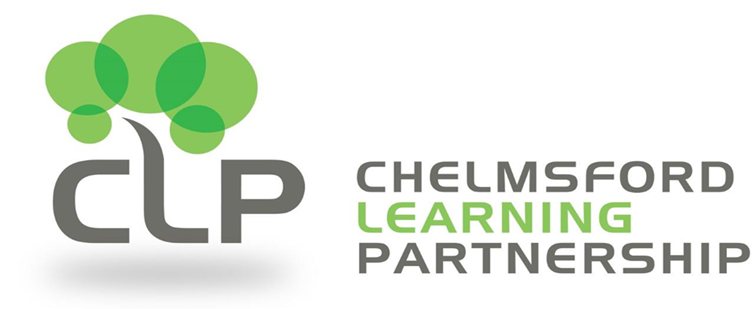 Senior Finance Lead (Secondary)Job DescriptionJob Title:		Senior Finance Lead (Secondary)Salary:	Scale 11 Point 38-42 (£40,760 to £44,632), 52.14 weeks per yearReporting to: 	Chief Financial Officer, HeadteachersJob Purpose:	To provide strategic and budgetary support to schools	To provide strategic and operational financial management to all schools Main DutiesProviding strategic finance and budgetary support to schoolsSupport finance staff in schools in undertaking financial management tasks by providing quality support in the areas of financial administration, financial reporting and resource allocation.Ensure that schools meet the necessary standards for financial management and audit as defined by local and national regulationsTo provide strategic and operational financial management support which enables the schools within the group to optimise the use of all available resources in a manner which is supportive and complementary to the overall objectives and the effective functioning of the school To develop the financial skills of school staff as appropriate.Working with Headteachers, prepare annual and projected budgets for each schoolTo transfer the approved budget to the finance system with the associated expenditure and cash profiling.To ensure school’s cash flow are monitoredTo monitor the actual budget against expenditure and give notice to the Headteachers, governors and CFO of any significant variationsTo ensure that all funding due to the school is received and appropriately monitored and tracked.To provide budget details to the SLT and CFO (Monthly), and to appropriate LGB meetings throughout the year.To assist with the monitoring and completion of annual and other financial returnsAttendance, where required, at LGB meetings (and, if appropriate, Trustee meetings)To advise on financial procedures, such as lettings/ordering/mileage claims and assist with the pre-audit checkTo investigate unidentifiable entries on the monthly reconciliationPreparation of financial appraisals for projects, as requiredTo prepare all the documentation necessary for the annual audit at each of the schools within their group.To provide additional support to schools in the event of staff absence to ensure the effective operation of financial and personnel proceduresTo manage and supervise the work of the Finance Managers in each secondary school.  To conduct the annual performance review of these staff.Manage the business elements of the catering provision in schools where there is an in-house catering provisionThese duties may be varied to meet the changing demands of the trust at the reasonable discretion of the Chief Executive Officer. This job description does not form part of the conditions of employment —it describes the way in which the post holder is expected and required to perform.Person Specification-: Senior Finance Lead (Secondary)	Section One: Qualifications and Experience	Section One: Qualifications and Experience	Section One: Qualifications and Experience1.1 At least 5 GCSEs (or equivalent) including English and MathsEssential1.2 Professional qualification in finance management Desirable1.3 Experience of working in secondary school financeEssential1.4Experience in working in the education sectorEssentialSection Two: Knowledge, Skills and AbilitiesSection Two: Knowledge, Skills and AbilitiesSection Two: Knowledge, Skills and Abilities2.1 Ability to complete detailed and complex reportsEssential2.2Excellent literacy and numeracyEssential2.3Appropriate training and a willingness to continue training to manage the key areas and tasks outlined in the job description Essential2.4Proven, excellent interpersonal relationship skills and the ability to communicate effectively and sensitively with all stakeholders Essential 2.5Experience of budget setting, budget monitoring and dealing with a large, complex budgetEssential 2.6Outstanding IT skills, including an ability to use a number of key platforms (SIMS Finance, Microsoft office 365 etc.)Essential2.7Experience of working with auditors and a clear understanding of the audit processEssential2.8Experience of working with large, complex teams across a number of different organisationsEssential2.9Excellent administrative skills and an ability to manage your own time effectively and efficiently EssentialSection Three: Personal attributes and QualitiesSection Three: Personal attributes and QualitiesSection Three: Personal attributes and Qualities3.1Clear values which are consistent with the trust’s vision and valuesEssential3.2 Ability to engage in cooperative working to help the team achieve its goals Essential3.3 Ability to filter, judge and act decisively Essential3.4 Ability to operate effectively when working under pressure Essential3.5 The ability to motivate and inspire colleaguesEssential3.6Ability to develop strong professional relationships with all stakeholdersEssential3.7Excellent punctuality and attendance record Essential 3.8A firm commitment to and ability to adhere to the trust’s race equality and cultural diversity policy and our equal opportunities policy in all aspects of the post Essential3.9Have the highest levels of integrityEssential3.10Ability to work well on your own initiative or as part of a collaborative team effort.Essential3.11Demonstrate a clear commitment to develop and learn in the roleAbility to effectively evaluate own performance and share knowledge with othersEssential